Пресс-релиз о вебинаре«Образовательные навыки XXI века»28 сентября 2021 года в режиме видеоконференцсвязи на платформе «https://webinar.ru» состоялся вебинар «Образовательные навыки XXI века».Целевая аудитория: руководители, завучи, педагоги, методисты ОО.Цель: Обсуждение ключевых компетенций современного мира при работе с детьми.Перечень вопросов:10 ключевых компетенций 21 векаХарактеристики креативного мышленияНавыки Soft Skills, Hard SkillsПровел вебинар Клейман Илья Самуилович, к.п.н., заведующий кафедрой профессионального мастерства ЦНППМПР.В образовательном событии приняли участие 117 педагогических работников.В ходе встречи обсудили методы работы по формированию ключевых компетенций детей.Из отзывов участников вебинара:Для меня, информация полученная в вебинаре была полезной и интересной.Материал интересный и полезный, самым интересным была информация о навыках soft skillsДля меня было важным узнать, как выйти на новый уровень знаний для обучения.Очень чётко были раскрыты «Компетенции будущего».Впервые узнала, что помимо «хард» и «софт» навыков есть «селф» навыки. И почему об этом не додумались раньше? Это же центральный ресурс человека!Интересно, полезно. Побуждает к размышлению. Благодарим.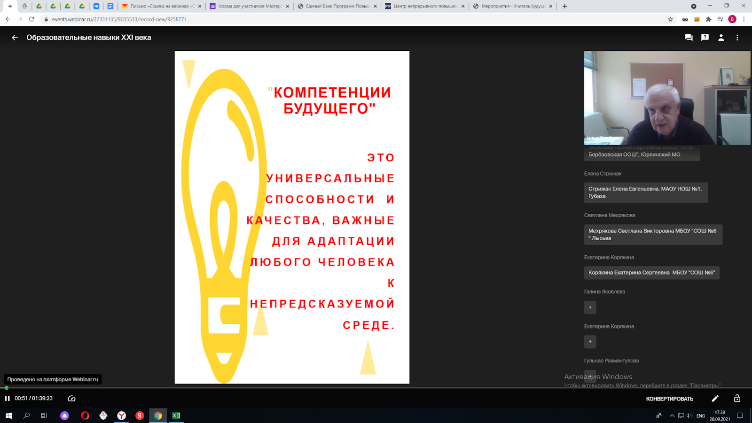 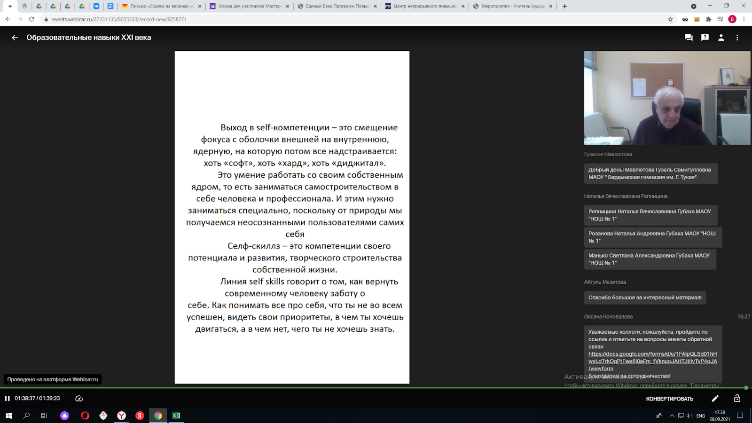 